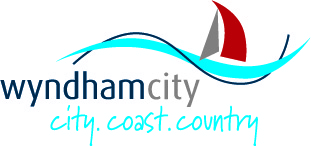 CULTURAL HERITAGE MANAGEMENT PLAN DECLARATION FORM
Aboriginal Heritage Act 2006CULTURAL HERITAGE MANAGEMENT PLANThe Aboriginal Heritage Act 2006 was introduced on 28 May 2007. The purpose of the Act is to provide for the protection of Aboriginal Cultural Heritage in Victoria. Prior to gaining a planning permit, you MUST find out if a Cultural Heritage Management Plan (CHMP) is required under the Aboriginal Heritage Act. Information in relation to the Aboriginal Heritage Act and requirements can be found at Department of Transport, Planning and Local Infrastructure and CHMP self assessment at Department of Planning & Community DevelopmentInformation to be submitted with an applicationThe following information must be provided when lodging a planning application.It is the responsibility of the applicant as the proponent of the activity requiring approval to determine if a CHMP is required.Application Number:……………………….	Property Address: ………………………………………………….Please advise which is applicable to your planning application:A cultural Heritage Management Plan is NOT required		(a copy of the cultural heritage self-assessment is attached) An approved CHMP is attached			A CHMP is required and has NOT been approved (refer Note 1 below)	Note 1: Under Section 52(1) of the Aboriginal Heritage Act 2006 the responsible authority must not grant a planning permit without an approved CHMP.Under Section 52(4) of the Aboriginal Heritage Act 2006 until the responsible authority has received a copy of the approved CHMP the time required for the responsible authority to make a decision is deemed NOT to have commenced.This form must be signed:REMEMBER it is against the law to provide false or misleading information, which could result in the planning permit being invalid.I declare that the above information is true and correct and the owner (if not myself) has been advised.Name: ………………………………………I am the (tick all that apply)  Owner  ApplicantSignature: …………………………………………Date: ……………………………………………..